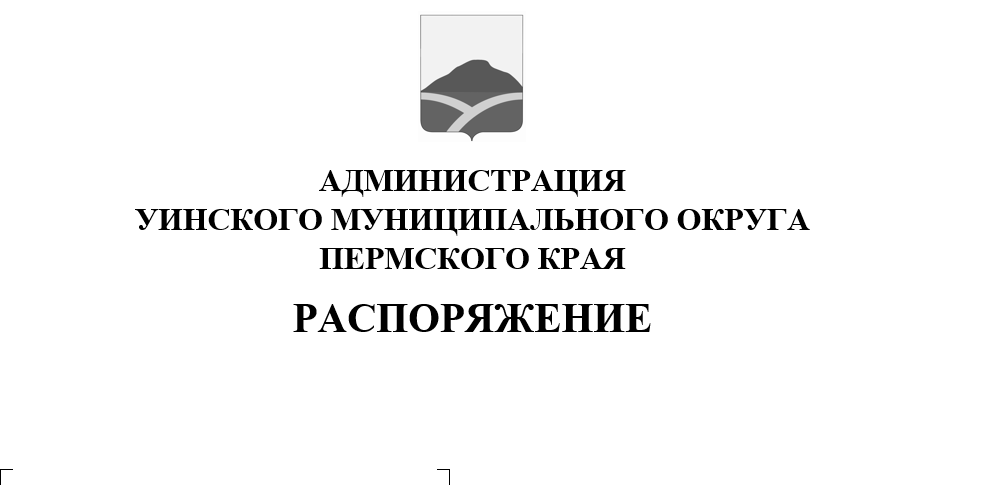 							               12.04.2022   259-01-04-87В соответствии с  Федеральным законом от 06.10.2003 № 131-ФЗ «Об общих принципах организации местного самоуправления в Российской Федерации», Уставом Уинского муниципального округа Пермского края, Правилами благоустройства территории Уинского муниципального округа Пермского края, утвержденными решением Думы Уинского муниципального округа Пермского края от 26.03.2020 № 95, в целях поддержания чистоты и порядка, обеспечения экологически благоприятной среды для проживания населения                                          Провести с 15 апреля 2022 года по 10 июня 2022 года мероприятия по санитарной очистке и благоустройству территорий Уинского муниципального округа Пермского края.Утвердить план мероприятий  по санитарной очистке и благоустройству территорий Уинского муниципального округа Пермского края (приложение 1).Закрепить за предприятиями, организациями, учреждениями, индивидуальными предпринимателями территории в районном центре с. Уинское для проведения субботников по санитарной очистке (приложение 2).Настоящее распоряжение вступает в силу с момента подписания и подлежит размещению на официальном сайте администрации Уинского муниципального округа в сети «Интернет» (https://uinsk.ru/), а также в печатном средстве массовой информации газете «Родник-1».Контроль над исполнением настоящего распоряжения возложить на начальника МКУ «Управление по благоустройству Уинского муниципального округа» Хасанову Э.Г.Глава муниципального округа – глава администрации Уинского муниципального округа	      A.Н. ЗелёнкинПриложение 1 к распоряжениюадминистрации Уинского муниципального округа12.04.2022   259-01-04-87ПЛАНмероприятий по санитарной очистке и благоустройству территорий Уинского муниципального округа Пермского краяПриложение 2 к распоряжениюадминистрации Уинского муниципального округа12.04.2022   259-01-04-87Территории, закрепляемые за предприятиями, организациями, учреждениями, индивидуальными предпринимателями в районном центре с. Уинское для проведения субботников по санитарной очистке№ п/пНаименование мероприятияДата проведенияОтветственные лица1Информирование населения, руководителей предприятий, организаций, учреждений, индивидуальных предпринимателей о датах проведения массовых субботников и мероприятиях по санитарной очистке и благоустройству территорийдо 25.04.2022МКУ «Управление по благоустройству Уинского муниципального округа», Управление по экономике и сельскому хозяйству администрации Уинского муниципального округа, начальники территориальных отделов2Массовые субботники по очистке общественных территорий24.04.2022 –06.05.2022МКУ «Управление по благоустройству Уинского муниципального округа», начальники территориальных отделов3Очистка и благоустройство территорий военно-мемориальных объектов и воинских захоронений29.04.2022 – 06.05.2022МКУ «Управление по благоустройству Уинского муниципального округа», начальники территориальных отделов, руководители учреждений культуры4Уборка территорий предприятий, организаций, учреждений, объектов предпринимательства, а также прилегающих и закрепленных территорий24.04.2022- 06.05.2022Руководители предприятий, организаций, учреждений, индивидуальные предприниматели5Уборка придомовых и прилегающих территорий жилых домов24.04.2022 – 15.05.2022Собственники (пользователи) жилых домов6Уборка дворовых территорий многоквартирных домов24.04.2022 – 15.05.2022Председатели многоквартирных домов7Уборка прилегающих территорий бесхозяйных участковдо 10.06.2022МКУ «Управление по благоустройству Уинского муниципального округа», начальники территориальных отделов8Ликвидация несанкционированных свалок в границах населенных пунктовпо мере выявленияМКУ «Управление по благоустройству Уинского муниципального округа», начальники территориальных отделов9Проверка рекламных конструкций, информационных щитов. Выдача предписаний об устранении нарушений в сфере рекламной деятельностидо 16.05.2022Отдел архитектуры и градостроительства администрации Уинского муниципального округа10Проведение работ по акаризации и дератизации открытых территорий (парков, стадионов, пляжей, лесополос, кладбищ и т.д.)06.05.2021 –25.05.2022МКУ «Управление по благоустройству Уинского муниципального округа», начальники территориальных отделов11Субботники по очистке и благоустройству территорий кладбищ06.05.2022 –28.05.2022МКУ «Управление по благоустройству Уинского муниципального округа», начальники территориальных отделов, ИП Сажин А.Л.12Посадка цветов, деревьев, кустарников в местах общего пользования15.05.2022 – 10.06.2022МКУ «Управление по благоустройству Уинского муниципального округа», начальники территориальных отделов, руководители учреждений культуры, образования13Приведение в надлежащее состояние фасадов домов, зданий, сооружений, а также ограждений15.04.2022 –05.06.2022Собственники (пользователи) домов, зданий, сооружений14Ежегодный осмотр детских и спортивных игровых площадокдо 01.05.2022МКУ «Управление по благоустройству Уинского муниципального округа», начальники территориальных отделов, руководители учреждений культуры, образования15Текущий ремонт и покраска игровых и спортивных оборудований, МАФ, информационных щитовв течение всего периодаМКУ «Управление по благоустройству Уинского муниципального округа», начальники территориальных отделов, руководители учреждений культуры, образования16Грейдирование улицдо 31.05.2022МКУ «Управление по строительству, ЖКХ и содержанию дорог Уинского муниципального округа»17Проверка территорий населенных пунктов на предмет нарушений правил благоустройства территории Уинского муниципального округа. Выдача предписаний об устранении нарушений31.05.2022 –10.06.2022МКУ «Управление по благоустройству Уинского муниципального округа», начальники территориальных отделов№№ п/пНаименование предприятия, организации, учреждения и индивидуальных предпринимателейМесторасположение закрепляемой территории1Администрация Уинского муниципального округа (в том числе отделы, расположенные в здании администрации), Финансовое управление администрации Уинского муниципального округа, МКУ «Центр учета Уинского муниципального округа», Дума Уинского муниципального округа, Территориальная избирательная комиссия Уинского муниципального округа, Контрольно-счетная палата, Управление имущественных и земельных отношений, Управление культуры, спорта и молодежной политикиПрилегающая территория администрации округа,Уинский районный сад, территория галереи трудовой славы2МКУ «Управление по благоустройству Уинского муниципального округа», МКУ «Управление по строительству, ЖКХ и содержанию дорог Уинского муниципального округа», Уинский отдел Управления федеральной службы государственной регистрации кадастра и картографии по Пермскому краю, КГАУ  «Пермский краевой многофункциональный центр ПГМУ», Отдел архитектуры и градостроительства, Комиссия по делам несовершеннолетних и защите их прав, Муниципальный Фонд поддержки малого предпринимательства и сельского развития по Уинскому муниципальному округу, ООО «Луч»Прилегающая территория (от ул. Ленина до ул. Пролетарская), набережная пруда с. Уинское, территория возле здания бывшей вневедомственной охраны3МБУ «Уинский Центр культуры и досуга», МКУ «Центр обслуживания учреждений»Прилегающая территория ЦКД, стадион, предоставление транспортного средства4Управление учреждениями образованиями, Страховой отдел (с. Уинское) филиал ООО «Росгосстрах-Поволжья», ПАО «Сбербанк России»Прилегающая территория, территория до котельной, территория до ограждения районного сада5МУП «Центральная районная аптека № 66»Прилегающая территория, территория до ограждения районного сада 6Отделение МВД России по Уинскому муниципальному округуПрилегающая территория, стоянка перед зданием Отделения МВД, территория возле бывшего здания отделения федерального казначейства, территория бывшего здания хирургии, территория до здания отдела Пенсионного фонда РФ, набережная пруда р. Уя7Отдел пенсионного фонда Российской Федерации в Уинском районе Пермского краяПрилегающая территория, территория до ул. Пролетарская, стоянка возле здания Отдела Пенсионного фонда РФ8ОАО «Ростелеком», Филиал Уинского почтамптаПрилегающая территория9Муниципальное унитарное предприятие «Уинсктеплоэнерго»Прилегающая территория, прилегающие территории всех котельных10Редакция газеты «Родник-1», Федеральная служба госстатистики по Пермскому краюПрилегающая территория, ул. 30 лет Победы от лога до ул. Свободы 11Территориальный отдел по Уинскому муниципальному округу Пермского края ГКУ «Центр занятости населения Пермского края»,Отдел по Уинскому муниципальному округу МТУ № 4 Министерства социального развития Пермского краяПрилегающая территория до р. Уя12ГБУЗ ПК «Уинская центральная районная больница»От дома № 11 по ул. Заречная с. Уинское до прилегающей территории, правый берег р. Уя от оврага до подстанции13Уинский участок Кунгурского отделения ОАО «ПермэнергосбытПрилегающая территория14Уинский участок филиала Кунгурских электрических сетей АО «Пермэнерго»Прилегающая территория, прилегающие территории у трансформаторных подстанций в с. Уинское15МБОУ «Уинская средняя общеобразовательная школа»Прилегающая территория, ул. Светлая до Стадиона, ул. Уральская до ул. Дальняя16МДОУ «Уинский детский сад «Улыбка»»Прилегающая территория, проулок до ул. Ленина, стоянка17МКУК «Уинский народный краеведческий музей им. М.Е.Игошева», Отдел ЗАГС администрации Уинского муниципального округа, МКОУ ДО «Уинская ДЮСШЕ «ЮНИКС»Прилегающая территория, проулок с ул. Ленина до ул. Пролетарская (возле магазина «Светлана»)18Ординский районный суд Пермского края (постоянное судебное присутствие в с. Уинское)Прилегающая территория19Ветеринарная станцияПрилегающая территория20Автозаправочная станция 39 Пермского филиала ООО «Лукойл-Пермнефтепродукт», Автозаправочная станция ООО «Центройл»Прилегающая территория21Уинская газовая служба Чернушинского управления Чайковского филиала «Фирма Уралгазсервис»Прилегающая территория, территория до Автозаправочной станция 39 Пермского филиала ООО «Лукойл-Пермнефтепродукт»22Уинское лесничество ГКУ «Октябрьское лесничество»Прилегающая территория23Пожарная 92 часть ГКУ «22 отряд ППС Пермского края» Прилегающая территория24ООО «Пегас», ИП Горбунова М.А., ИП Сажин А.Л.Правый берег р. Уя от моста до оврага25ООО «Стройтехресурс»Прилегающая территория, территория от поворота на ул. Калинина по ул. Коммунистическая до д. № 6а по ул. Коммунистическая26ООО «Сарко»Прилегающая территория, территория магазина «Магнит»27ООО «Спецстрой»Прилегающая территория28ООО «Росстройкомплект»Прилегающая территория29ООО «Мир Авто»Прилегающие территории, предоставление транспортного средства для вывоза мусора30 ООО «Гарант»Прилегающая территория, территория столовой, магазина «Монетка», площадь перед магазином «Монетка»31ИП Игошев В.П.Прилегающие территории32ИП Сыромятников А.М.Прилегающие территории 33ИП Плиско Е.Н.Стоянка на ул. Пролетарская34ИП Азмуханова А.М., ИП Шагаева З.Ф.Прилегающие территории, территория до Ротонды35ИП Гладких Н.А.Прилегающая территория36ИП Третьяков Э.Р.Прилегающая территория37ИП Архипова Е.Ю.Прилегающая территория38ИП Горбенко А.А.Прилегающая территория, территория до р. Аспа39ИП Габов В.Н.Прилегающие территории40ИП Туманян Г.А.Прилегающая территория41ИП Бурмасов П.М.Прилегающая территория42ИП Курбатов В.Г.Прилегающая территория43ИП Крылов Д.В.Прилегающая территория44Магазин «Лион»Прилегающая территория45Магазин «Красное-Белое»Прилегающая территория